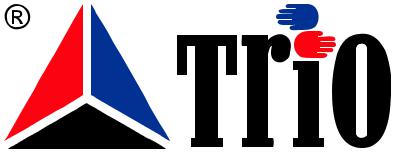 Formulář na odstoupení od smlouvy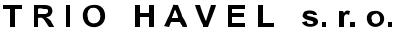 dle § 1829 odst. 1 občanského zákoníku má spotřebitel právo od kupní smlouvy odstoupit, a to do čtrnácti (14) dnů od převzetí zboží, přičemž v případě, že předmětem kupní smlouvy je několik druhů zboží nebo dodání několika částí, běží tato lhůta ode dne převzetí poslední dodávky zboží. Název zboží	Počet ks(zde vyplňte místo), Dne (zde doplňte datum)	(podpis)
______________________________________Příjemce (adresa pro vrácení zboží):Spotřebitel:TRIO HAVEL s.r.o.Jméno a příjmení:Mánesovo náměstí 616Adresa:415 01 TepliceE-mail:Telefon: Číslo faktury:Číslo účtu pro vrácení peněz: Datum objednání: Datum doručení:Vrácené zboží (pouze nepoškozené a v původním obalu):Vrácené zboží (pouze nepoškozené a v původním obalu):